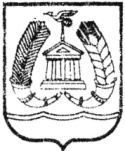 АДМИНИСТРАЦИЯ ГАТЧИНСКОГО МУНИЦИПАЛЬНОГО РАЙОНАЛЕНИНГРАДСКОЙ ОБЛАСТИПОСТАНОВЛЕНИЕОт  24.12.2015 									№  4341О координации мероприятий по использованию информационно-коммуникационных технологий в деятельности главных распорядителей бюджетных средств Гатчинского муниципального района и главных распорядителей бюджетных средств МО «Город Гатчина»В  соответствии с постановлением Правительства Ленинградской области от 30 декабря 2014 года № 641 «О координации мероприятий по использованию информационно-коммуникационных технологий в деятельности органов исполнительной власти Ленинградской области» и Приказом Комитета по телекоммуникациям и информатизации Ленинградской области от 3 июня 2015 года № 10 «Об утверждении перечня расходов областного бюджета Ленинградской области, отнесенных к сфере информационно-коммуникационных технологий», в целях обеспечения координации мероприятий по использованию информационно-коммуникационных технологий в деятельности главных распорядителей бюджетных средств Гатчинского муниципального района и главных распорядителей бюджетных средств МО «Город Гатчина», руководствуясь Уставом Гатчинского муниципального района, Уставом МО «Город Гатчина»ПОСТАНОВЛЯЕТ:Отделу информационного обеспечения Комитета экономики и инвестиций администрации Гатчинского муниципального района (далее – отдел информационного обеспечения) координировать следующие мероприятия по использованию информационно-коммуникационных технологий в деятельности главных распорядителей бюджетных средств Гатчинского муниципального района и главных распорядителей бюджетных средств МО «Город Гатчина»:Осуществление администрирования и планирования развития информационно-коммуникационной структуры  компьютерной сети администрации Гатчинского муниципального района на основании подпрограммы «Развитие муниципальной информационной системы на 2015-2017 год» муниципальной программы «Устойчивое общественное развитие в Гатчинском муниципальном районе в 2015-2017 гг.», утвержденной постановлением администрации Гатчинского муниципального района от 12.11.2014 № 4793;Предоставление доступа в сеть администрации Гатчинского муниципального района специалистам структурных подразделений администрации Гатчинского муниципального района по письменному заявлению руководителя структурного подразделения администрации Гатчинского муниципального района;Осуществление информационного обмена с администрациями городских и сельских поселений Гатчинского муниципального района и Комитетом финансов Гатчинского муниципального района на основании ежегодно заключаемых трехсторонних Соглашений об информационном обмене.Утвердить Перечень расходов бюджета Гатчинского муниципального района и бюджета МО «Город Гатчина», отнесенных к сфере информационно-коммуникационных технологий, согласно Приложению 1 (далее – Перечень).Структурным подразделениям администрации Гатчинского муниципального района при осуществлении мероприятий по информатизации, включенных в Перечень, согласовывать комплектацию закупок и состав мероприятий с отделом информационного обеспечения.Отделу закупок администрации Гатчинского муниципального района принимать заявки и технические задания на закупку товаров и услуг из Перечня только при наличии  согласования с отделом информационного обеспечения.Комитету финансов Гатчинского муниципального района при планировании и санкционировании расходов за счет средств бюджета Гатчинского муниципального района и бюджета МО «Город Гатчина» руководствоваться утвержденным Перечнем.В целях обеспечения бесперебойной и корректной работы информационных систем и сервисов, предоставляемых и поддерживаемых администрацией Гатчинского муниципального района, рекомендовать администрациям городских и сельских поселений Гатчинского муниципального района ежегодно в срок до 31 марта предоставлять в отдел информационного обеспечения комитета  экономики и инвестиций  администрации Гатчинского  муниципального района  Паспорт информационной системы поселения по форме согласно Приложению 2.Контроль исполнения постановления возложить на заместителя главы администрации по экономике – председателя Комитета  экономики и инвестиций   администрации        Гатчинского        муниципального  района  В. А. Норкина.Глава администрацииГатчинского муниципального района	                      Е. В. ЛюбушкинаЖуришкин А.А.Приложение 1к постановлению администрацииГатчинского муниципального районаот 24.12.2015 № 4341Перечень расходов бюджета Гатчинского муниципального района и бюджета МО «Город Гатчина», отнесенных к сфере информационно-коммуникационных технологийПод расходами в сфере информационно-коммуникационных технологий понимается закупка товаров, работ и услуг на осуществление мероприятий по информатизации, осуществляемая в целях создания, модернизации или эксплуатации информационных систем и/или объектов (элементов) информационно-коммуникационной инфраструктуры (далее - ИКТ-инфраструктура), в том числе:1. Проектирование прикладных систем и ИКТ-инфраструктуры, в т.ч.:- проведение исследований, разработка финансово-экономического обоснования и прочих документов;- проведение предпроектного обследования, в том числе аудита имеющейся информационной базы;- разработка (доработка): требований к автоматизированным системам (далее - АС), концепций, технических заданий, документации эскизных проектов, рабочих проектов, системных проектов, прочей документации по стадиям и этапам создания автоматизированных систем;- проектирование структурированных кабельных сетей, телефонных сетей, сетей передачи данных, за исключением ремонтных работ;- иные работы.2. Приобретение оборудования и предустановленного программного обеспечения (включая все расходы, связанные с приобретением (созданием) объектов, являющихся средствами технического обеспечения, необходимого для функционирования информационных систем и объектов (элементов) ИКТ-инфраструктуры), в том числе:- приобретение технических средств, являющихся средствами технического обеспечения, необходимого для функционирования информационных систем и объектов (элементов) ИКТ-инфраструктуры, в том числе серверного оборудования и оборудования центров обработки данных, оборудования рабочих станций (компьютеры стационарные и портативные), периферийного и специализированного оборудования, используемого вне состава рабочих станций, аппаратных средств защиты информации;- средства мониторинга трафика, балансировки нагрузки, средства интеллектуального управления сетями связи;- автоматические телефонные станции, средства IP-телефонии, модемы, прочие средства связи, а также шкафы и стойки для размещения оборудования связи;- технические средства защиты информации;- оргтехника, в том числе принтеры, сканеры, многофункциональные устройства, копировально-множительная техника;- иное оборудование.3. Разработка (доработка, приобретение) программного обеспечения:- разработка специализированного программного обеспечения прикладных систем;- доработка специализированного программного обеспечения прикладных систем;- создание (в том числе проектирование) и развитие веб-сайтов и веб-порталов;- приобретение исключительных прав на программное обеспечение;- иные работы.4. Приобретение и обновление программного обеспечения:- неисключительных прав на прикладное и системное программное обеспечение, необходимое для обеспечения функционирования информационных систем и объектов (элементов) ИКТ-инфраструктуры;- справочно-информационных баз данных, в том числе информационного ресурса (контента);- программных средств защиты информации;- иного программного обеспечения.5. Услуги связи, обеспечивающие создание, развитие и функционирование ИКТ-инфраструктуры:- телематические услуги связи;- услуги связи по предоставлению каналов связи;- услуги по передаче данных;- услуги местной, внутризоновой, междугородной и международной связи;- услуги телеграфной связи;- иные услуги связи.6. Услуги по обеспечению функционирования ИКТ-инфраструктуры в информационно-коммуникационной сети Интернет:- услуги по предоставлению вычислительных мощностей для размещения информации на сервере, постоянно находящемся в сети (хостинг);- услуги по предоставлению, регистрации и продлению регистрации доменных имен в информационно-коммуникационной сети Интернет;- иные услуги.7. Услуги по аренде:- объектов (элементов) ИКТ-инфраструктуры (в том числе с предустановленным программным обеспечением;- программного обеспечения;- иные услуги.8. Монтажные и пусконаладочные, инсталляционные работы:- установка, монтаж и настройка ИКТ-оборудования;- инсталляция программного обеспечения;- строительство и модернизация структурированных кабельных сетей, телефонных сетей, сетей передачи данных, за исключением ремонтных работ;- иные работы.9. Осуществление комплекса работ по предпроектному обследованию, проектированию и созданию систем (подсистем) защиты информации, аттестационным испытаниям объектов информатизации, сертификации средств защиты информации по требованиям безопасности информации, а также специальных проверок, специальных исследований и специальных обследований.10. Проведение сервисного обслуживания:- информационно-технологическое и консультационное сопровождение пользователей;- приобретение пакета сервисных услуг по обслуживанию программного обеспечения, включая обновление информационного ресурса справочно-информационных баз данных (контента) в случае его неотделимости от пакета сервисных услуг;- иные услуги.11. Эксплуатационные расходы:- обеспечение функционирования и поддержка работоспособности прикладного и системного программного обеспечения;- техническое обслуживание аппаратного обеспечения, включающее контроль технического состояния;- работы по администрированию локальных вычислительных сетей, региональных информационных сетей и сетей передачи данных;- подключение к сетям электроснабжения объектов ИКТ-инфраструктуры;- страхование объектов ИКТ-инфраструктуры;- закупка запасных частей, комплектующих, расходных материалов;- иные расходы.12. Расходы по выводу из эксплуатации объектов (элементов) ИКТ-инфраструктуры:- извлечение (экспорт) данных из снимаемой с эксплуатации автоматизированной системы;- подготовка данных к загрузке (импорту) в/на следующую автоматизированную систему;- проведение работ по экспертизе технического состояния аппаратных средств;- услуги по утилизации аппаратных средств;- иные расходы.Приложение 2
к постановлению администрацииГатчинского  муниципального районаот 24.12.2015 № 4341Паспорт информационной системы _____________________________________________________ поселения(наименование поселения)Аппаратный комплексПерсональные компьютеры ПЭВМ1.2 .	Мультимедийные проекторыНаличие АТСЛокальная сетьСетевое оборудование (коммутационное внешнее)Программные средстваОперационные системыАнтивирусное программное обеспечениеОфисное ПОПрикладное ПО (все программы, с которыми работают специалисты администрации на своих рабочих местах)Наличие официального сайтаInternet Наличие обслуживающей организации (обслуживающего лица)Сопровождение программных продуктов   Подключение к администрацииОтветственный за использование компьютерной техники в администрации поселенияДата заполнения __________________________20 __________г.Исполнитель ___________________________________________Контактный телефон ____________________________________№Тип процессора (AMD/Celeron/Pentium, Core i3/i5, частота, МГцОЗУ (объем в Мб)HDD (объем в Гб)UPS (наличие, мощность)Операционная система (WinXP/Win7 /Win8/др)Основное назначениеИмя ПЭВМ№Марка1№Марка1Логическая организация (одноранговая, с доменами)Тип сети    (витая пара, коаксиальный кабель)Количество  ПЭВМ, объединенных в сетьНаличие выделенного сервера№МаркаКоличество портовПримечание12 №НаименованиеКоличество лицензий1234№НаименованиеКоличество лицензий12№НаименованиеКоличество лицензий12№Название программы НазначениеКол-во лицензийРазработчикОтветственный12Адрес сайтаРазработчикОтветственныйПровайдерСпособ подключения (модем, выделенный канал ADSL, GPRS)Способ защиты от внешних вторжений (наименование программы)Адрес электронной почтыФ.И.О.Название организации Контактный телефонНазвание сопровождаемой программы (из табл.4.4.)		Название сопровождающей организации Ф.И.О. сервисного инженераКонтактный телефон№Тип подключения (телефон, VPN, WLAN)Ответственный		Ф.И.О. ДолжностьКонтактный телефон